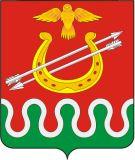 Администрация Боготольского районаКрасноярского краяПОСТАНОВЛЕНИЕОб утверждении Правил осуществления внутреннего контроля соответствия обработки персональных данных требованиям к защите персональных данных, установленным Федеральным законом от 27.07.2006 № 152-ФЗ «О персональных данных», принятыми в соответствии с ним нормативными правовыми актами администрации Боготольского района, регулирующих внутренние вопросы ее деятельностиВ соответствии с Федеральным законом от 27.07.2006 № 152-ФЗ «О персональных данных», Постановлением Правительства Российской Федерации от 21.03.2012 № 211 «Об  утверждении перечня мер, направленных на обеспечение выполнения обязанностей, предусмотренных Федеральным законом «О персональных данных» и принятыми в соответствии с ним нормативными правовыми актами, операторами, являющимися государственными или муниципальными органами», руководствуясь ст. ст. 28.2., 28.3. Устава Боготольского района Красноярского края: ПОСТАНОВЛЯЮ:1. Утвердить Правила осуществления внутреннего контроля соответствия обработки персональных данных требованиям к защите персональных данных, установленным Федеральным законом от 27.07.2006 № 152-ФЗ «О персональных данных», принятыми в соответствии с ним нормативными правовыми актами администрации Боготольского района, регулирующих внутренние вопросы ее деятельности, согласно приложению 1.2. Создать комиссию по осуществлению внутреннего контроля за соблюдением законодательства о защите персональных данных в администрации Боготольского района в составе согласно приложению 2.3. Постановление подлежит опубликованию в периодическом печатном издании «Официальный вестник Боготольского района» и размещению на официальном сайте администрации Боготольского района в сети Интернет  www.bogotol-r.ru.4.  Контроль за исполнением постановления оставляю за собой.5. Постановление вступает в силу в день, следующий за днем его официального опубликования (обнародования).И.о. главы администрации Боготольского района                                                                        А.И. Науменко 	Приложение 1к Постановлению администрации                                                    	Боготольского района                                                	от 29.07. 2013 № 531-пПравилаосуществления внутреннего контроля соответствия обработки персональных данных требованиям к защите персональных данных, установленным Федеральным законом от 27.07.2006 № 152-ФЗ «О персональных данных», принятыми в соответствии с ним нормативными правовыми актами администрации Боготольского района, регулирующих внутренние вопросы ее деятельности1. Общие положения1.1. Настоящие Правила в соответствии с Федеральным законом от 27.07.2006 № 152-ФЗ «О персональных данных»,  Постановлением Правительства Российской Федерации от 21.03.2012  № 211 «Об утверждении перечня мер, направленных на обеспечение выполнения обязанностей, предусмотренных Федеральным законом «О персональных данных» и принятыми в соответствии с ним нормативными правовыми актами, операторами, являющимися государственными или муниципальными органами», регламентируют порядок обработки и защиты персональных данных муниципальных служащих и иных работников администрации Боготольского района определяют процедуры, направленные на выявление и предотвращение нарушений законодательства Российской Федерации в сфере персональных данных, основания, порядок, формы и методы проведения внутреннего контроля соответствия обработки персональных данных требованиям к защите персональных данных2. Порядок осуществления внутреннего контроля2.1. В целях осуществления внутреннего контроля соответствия обработки персональных данных установленным требованиям в администрации Боготольского района проводятся проверки соответствия условий обработки персональных данных требованиям к защите персональных данных (далее – проверки).2.2. Плановые проверки соответствия обработки персональных данных установленным требованиям в администрации Боготольского района проводятся не реже одного раза в год, внеплановые проверки – на основании поступившего письменного заявления о нарушениях правил обработки персональных данных. Проведение внеплановой проверки организуется в течение трех рабочих дней с момента поступления соответствующего заявления на основании поручения главы администрации Боготольского района (далее – главы администрации района).2.3. Проверки осуществляются комиссией по осуществлению внутреннего контроля за соблюдением законодательства о защите персональных данных в  администрации Боготольского района.2.4. Комиссия состоит из председателя комиссии, его заместителя, секретаря и членов комиссии.2.5. Состав комиссии утверждается постановлением администрации Боготольского района. Комиссия действует на постоянной основе.В случае возникновения конфликта интересов председатель комиссии принимает решение о приостановлении деятельности конкретного члена конкурсной комиссии на период проведения проверки.Полномочия комиссии по осуществлению внутреннего контроля соответствия обработки персональных данных требованиям к защите персональных данных3.1. Комиссия имеет право:а) запрашивать у муниципальных служащих и работников органа местного самоуправления информацию, необходимую для реализации полномочий;б) требовать от уполномоченных на обработку персональных данных муниципальных служащих и работников уточнения, блокирования или уничтожения недостоверных или полученных незаконным путем персональных данных;в) принимать меры по приостановлению или прекращению обработки персональных данных, осуществляемой с нарушением требований законодательства Российской Федерации;г) вносить главе администрации Боготольского района предложения о совершенствовании правового, технического и организационного регулирования обеспечения безопасности персональных данных при их обработке;д) вносить главе администрации Боготольского района предложения о привлечении к дисциплинарной ответственности лиц, виновных в нарушении законодательства Российской Федерации в отношении обработки персональных данных;е) осуществлять внутренний контроль за соблюдением сотрудниками администрацией Боготольского района действующего законодательства о персональных данных, в том числе требований к защите персональных данных.3.2. В отношении персональных данных, ставших известными членам комиссии в ходе проведения мероприятий внутреннего контроля, должна обеспечиваться их конфиденциальность.4. Результаты проверки4.1. При проведении проверки условий обработки персональных данных должны быть полностью, объективно и всесторонне установлены:а) соблюдение правил доступа к персональным данным;б) перечень лиц, имеющих доступ к персональным данным, а также его соответствие утвержденному главой администрации Боготольского района перечню лиц, доступ которых к персональным данным, обрабатываемым в информационной системе, необходим для выполнения ими служебных (трудовых) обязанностей;в) соблюдение порядка доступа в помещения, в которых ведется обработка персональных данных;г) порядок и условия применения организационных и технических мер, необходимых для выполнения требований к защите персональных данных;д) порядок и условия применения средств защиты информации;е) эффективность принимаемых мер по обеспечению безопасности персональных данных до их ввода в информационные системы персональных данных;ж) состояние учета носителей персональных данных;з) наличие (отсутствие) фактов несанкционированного доступа к персональным данным и принятие необходимых мер;и) мероприятия по восстановлению персональных данных, модифицированных или уничтоженных вследствие несанкционированного доступа к ним.4.2. Срок проведения проверки не должен превышать тридцати дней.4.3. По результатам проверки составляется протокол (приложение к настоящему Положению), в котором в случае выявления нарушений указываются предложения по устранению выявленных нарушений и привлечению к дисциплинарной ответственности должностных лиц, ответственных за обработку персональных данных.Протокол подписывается всеми членами комиссии.4.4. Протокол направляется главе администрации района не позднее семи дней со дня окончания проведения проверки.Приложениек ПоложениюФорма протоколапроведения внутренней проверки условий обработкиперсональных данных Оператора    Настоящий протокол составлен в том, что «__» __________ 20__ г. Комиссией по внутреннему контролю проведена проверка  _______________ ____________________________________________________________________________________________________________________________________(тема проверки)    Проверка осуществлялась в соответствии с требованиями __________________________________________________________________________________________________________________________________________________(название документа)    В ходе проверки проверено:________________________________________________________________________________________________________________________________________________________________________________________________________________________________________________________________________    Выявленные нарушения:______________________________________________________________________________________________________________________________________________________________________________________________________    Меры по устранению нарушений:__________________________________________________________________________________________________________________________________________________________________________________________________________________________________________________________________________________________________________________________________________Срок устранения нарушений: __________________________.Председатель комиссии			     ___________ И.О. ФамилияЧлены комиссии:_________________________                         ____________ И.О. Фамилия_________________________                         ____________ И.О. Фамилия_________________________                         ____________ И.О. ФамилияДолжность руководителяпроверяемого подразделения                          ____________ И.О. ФамилияПриложение 2к постановлению администрации Боготольского районаот 29.07. 2013 г. № 531-пСостав комиссии по осуществлению внутреннего контроля за соблюдением законодательства о защите персональных данных в администрации Боготольского района«29» июля 2013 г.г. Боготол№ 531-пНауменко Анна Ивановназаместитель главы по финансово-экономическим вопросам, председатель комиссииОтставнов Сергей Викторовичначальник правового отдела, заместитель председателя комиссииЦупель Наталья АлександровнаЗаведующая отделом кадров, муниципальной службы и организационной работы, секретарь комиссииЧлены комиссии:Ускова Жанна ФедоровнаВедущий специалист отдела кадров, муниципальной службы и организационной работыЕкимов Роман АлександровичВедущий специалист отдела кадров, муниципальной службы и организационной работы